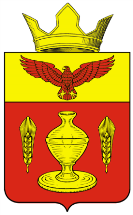 ВОЛГОГРАДСКАЯ ОБЛАСТЬПАЛЛАСОВСКИЙ МУНИЦИПАЛЬНЫЙ РАЙОН
 АДМИНИСТРАЦИЯ ГОНЧАРОВСКОГО СЕЛЬСКОГО ПОСЕЛЕНИЯП О С Т А Н О В Л Е Н И Е п. Золотари«24» апреля 2014 год			                                             № 32Об отмене Постановления №75 от 17.10.2011г. «Об утвержденииадминистративного регламентаисполнения муниципальной услуги«Выдача разрешений на предоставлениеземельных участков для индивидуального жилищного строительства» ( в редакции постановления №48 от 20.09.2012г.)             С целью приведения законодательства Гончаровского сельского поселения в соответствии с действующим федеральным законодательством, руководствуясь статьей 7 Федерального закона от 06 октября 2003 года  №131-ФЗ «Об общих принципах организации местного самоуправления в Российской Федерации», администрация Гончаровского сельского поселенияП О С Т А Н О В Л Я Е Т :         1. Постановление Администрации Гончаровского сельского поселения от 17 октября  2011г. № 75 «Об утверждении административного регламентаисполнения муниципальной услуги «Выдача разрешений на предоставлениеземельных участков для индивидуального жилищного строительства» (в редакции постановления №48 от 20.09.2012г.) - отменить.2. Контроль за исполнением настоящего Постановления оставляю за собой. 3. Настоящее Постановление вступает в силу со дня его опубликования (обнародования). Глава Гончаровского                                                                    К.У.Нуркатовсельского поселения	          рег:32/2014